苏州工业园区面试交通补贴申请操作手册系统访问路径本业务支持电脑端和手机端在线办理。1、电脑端路径：本业务需要申请人通过“苏州工业园区一网通办”注册登录申请。注册登录如有问题，请联系一网通办技术支持咨询：0512-66680236、信箱one@sipac.gov.cn。打开苏州工业园区人才服务一网通办https://tsc.sipac.gov.cn/one点击毕业生->青春园区->面试交通补贴，点击底部“在线办理”进入申请系统。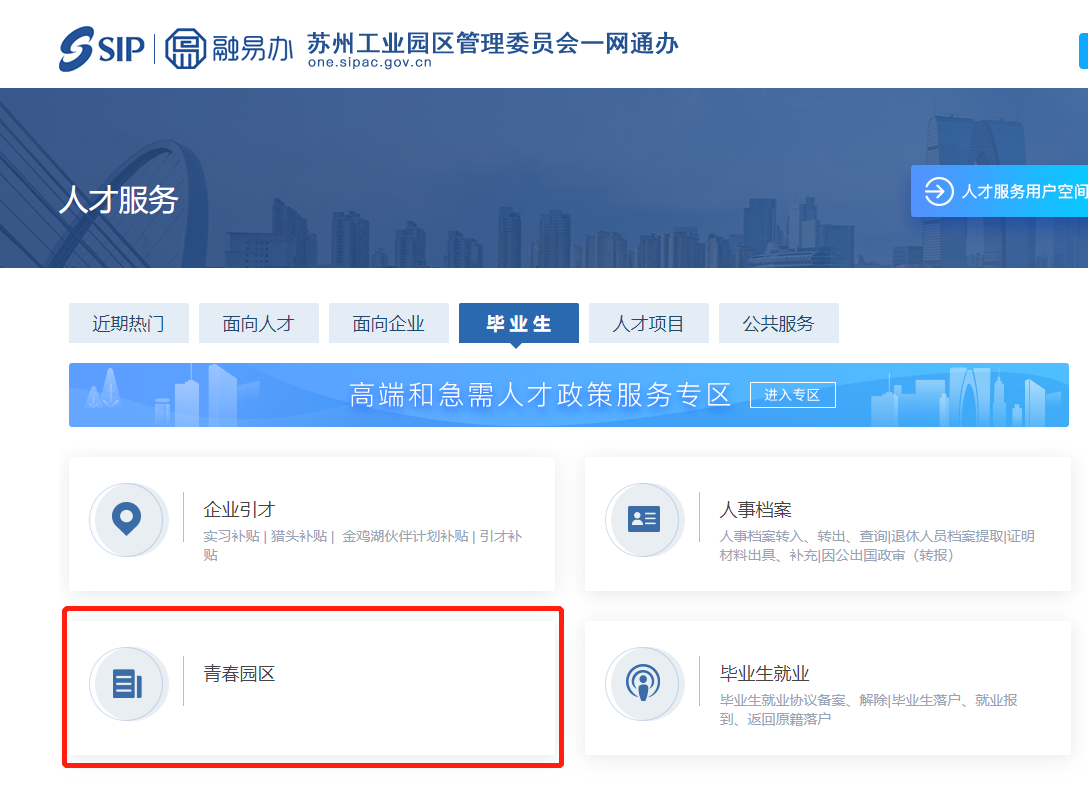 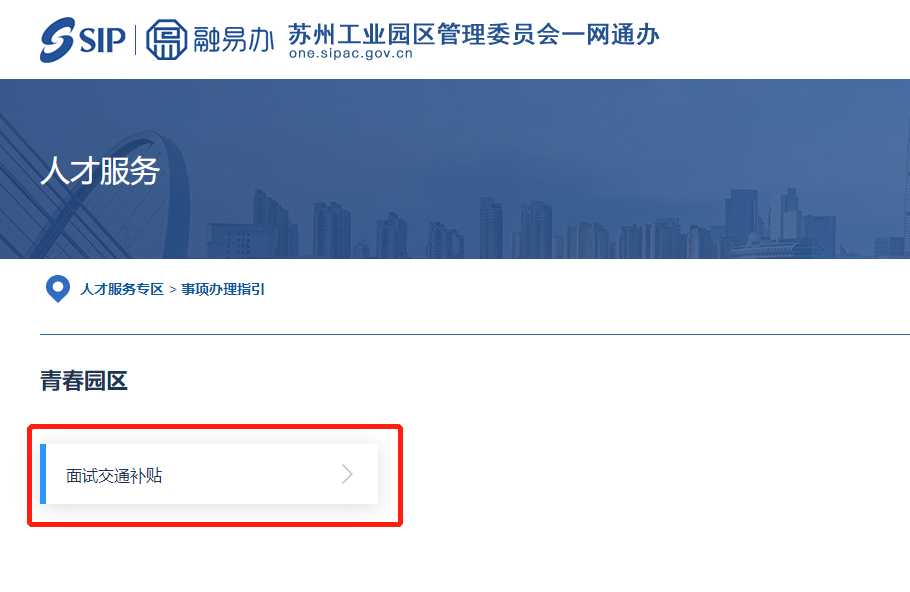 根据系统提示完成个人用户登录，若无个人用户，请优先选择支付宝登录。若无支付宝，请点击“注册账号”注册新账号后进行实名认证。（本业务申请需完成实名认证，用普通账号登录后需先完成实名认证，选择支付宝登录则可免实名认证，建议优先选择支付宝登录）按照系统提示登录后开始业务申请。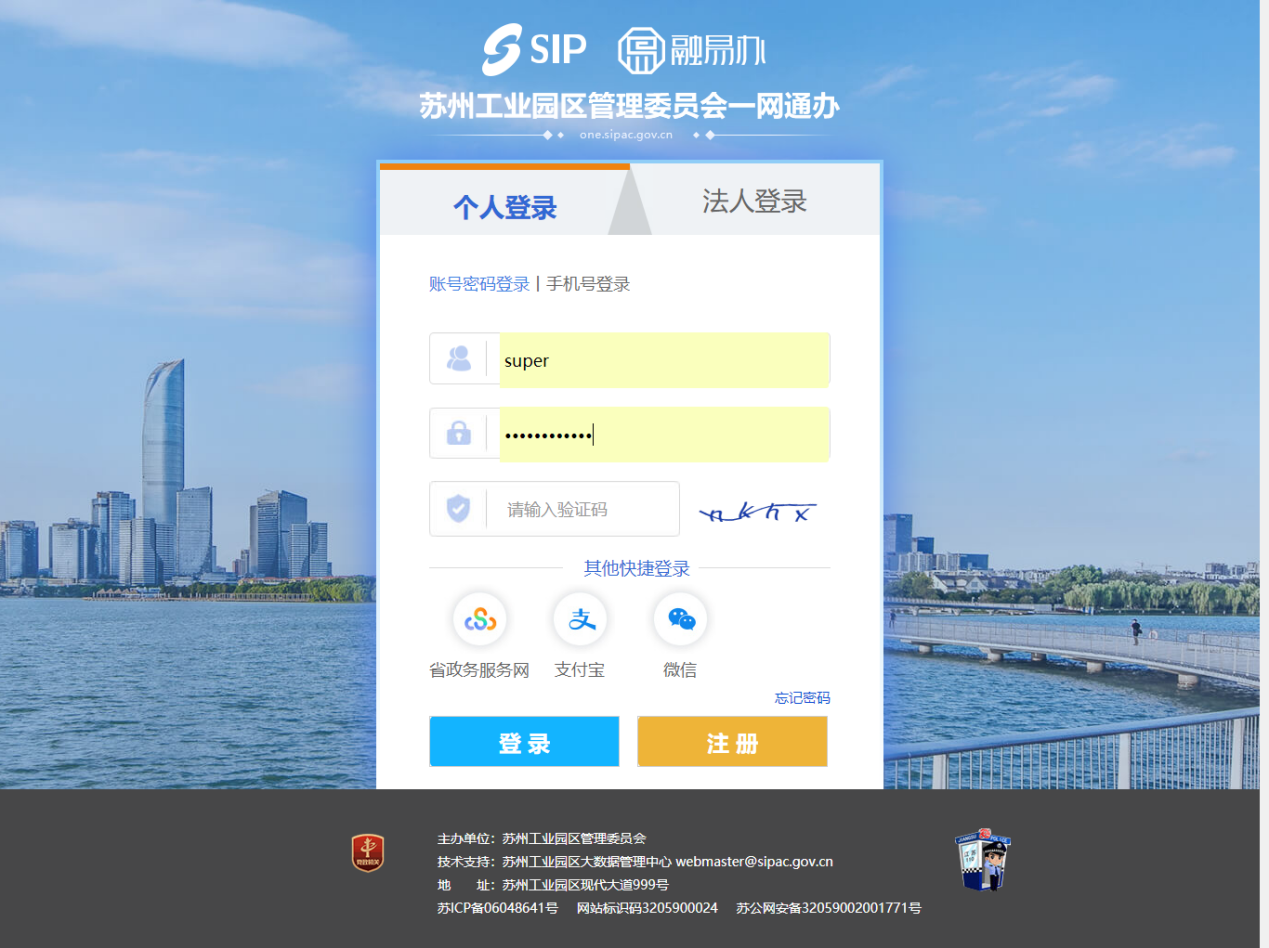 2、手机端路径：（本路径只适用于身份证用户）打开微信扫描以下二维码，或者微信搜索“苏州工业园区一网通办”小程序，进入小程序首页，在专区服务中找到“人才服务专区”->毕业生->青春园区->面试交通补贴申请在手机上进行在线办理。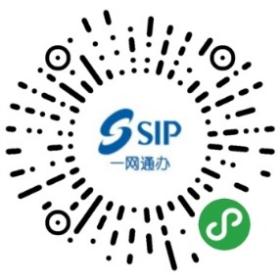 扫描以上二维码，按照截图所示路径实名登录后开始申请。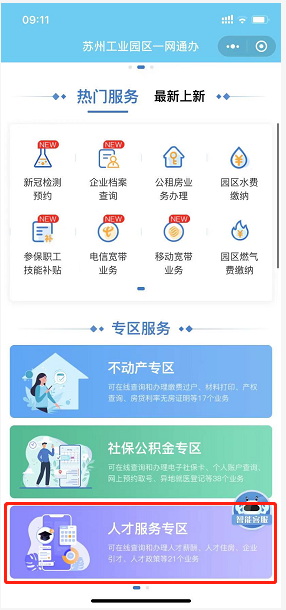 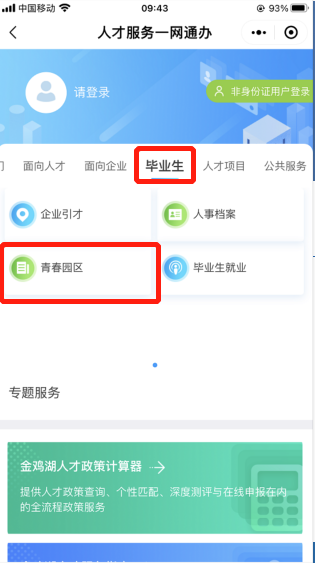 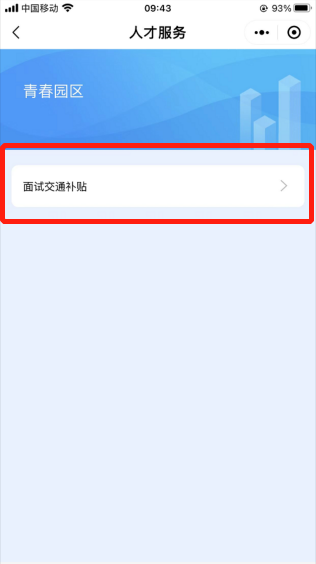 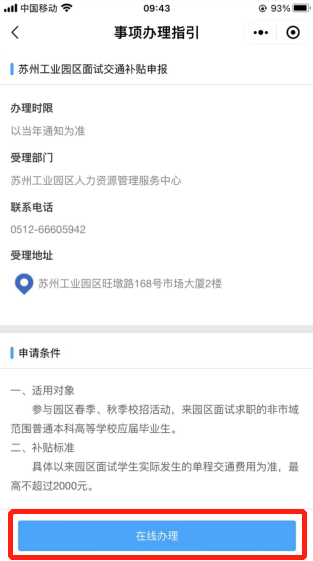 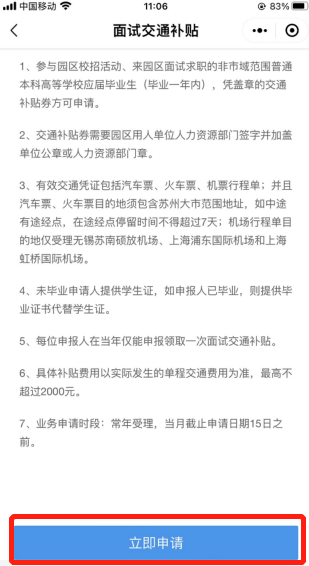 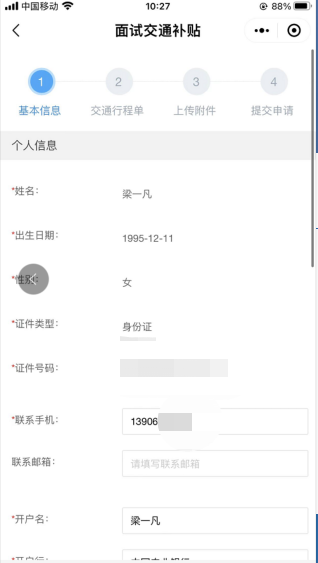 申请信息填写完成并确认无误后提交等待业务人员审核。申请说明点击开始申请后，系统会根据申请人实名认证情况带入个人实名认证信息，其他信息需要申请人填写后提交。人才认定申请提交后，请等待业务人员审核，业务人员审核通过之后即可收到系统短信提醒。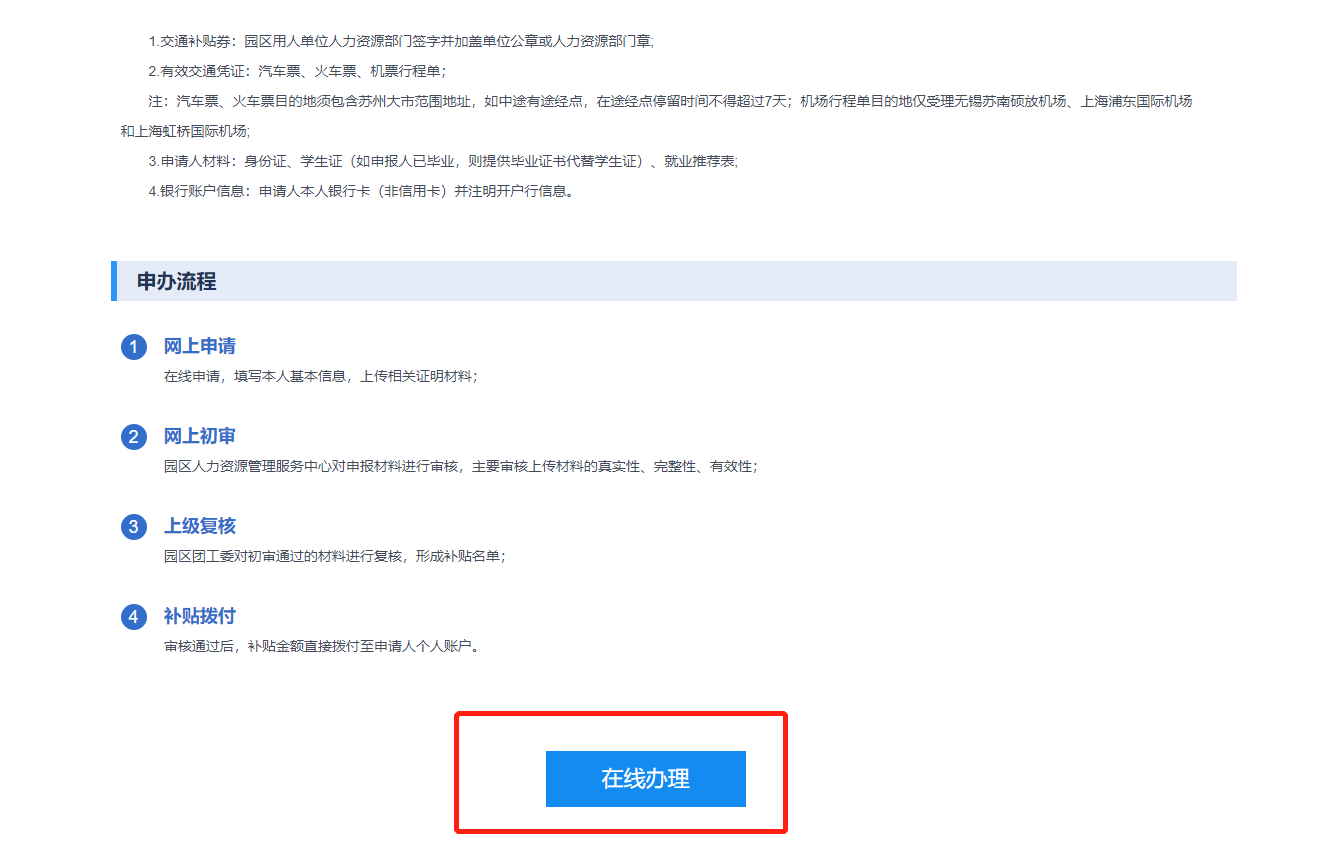 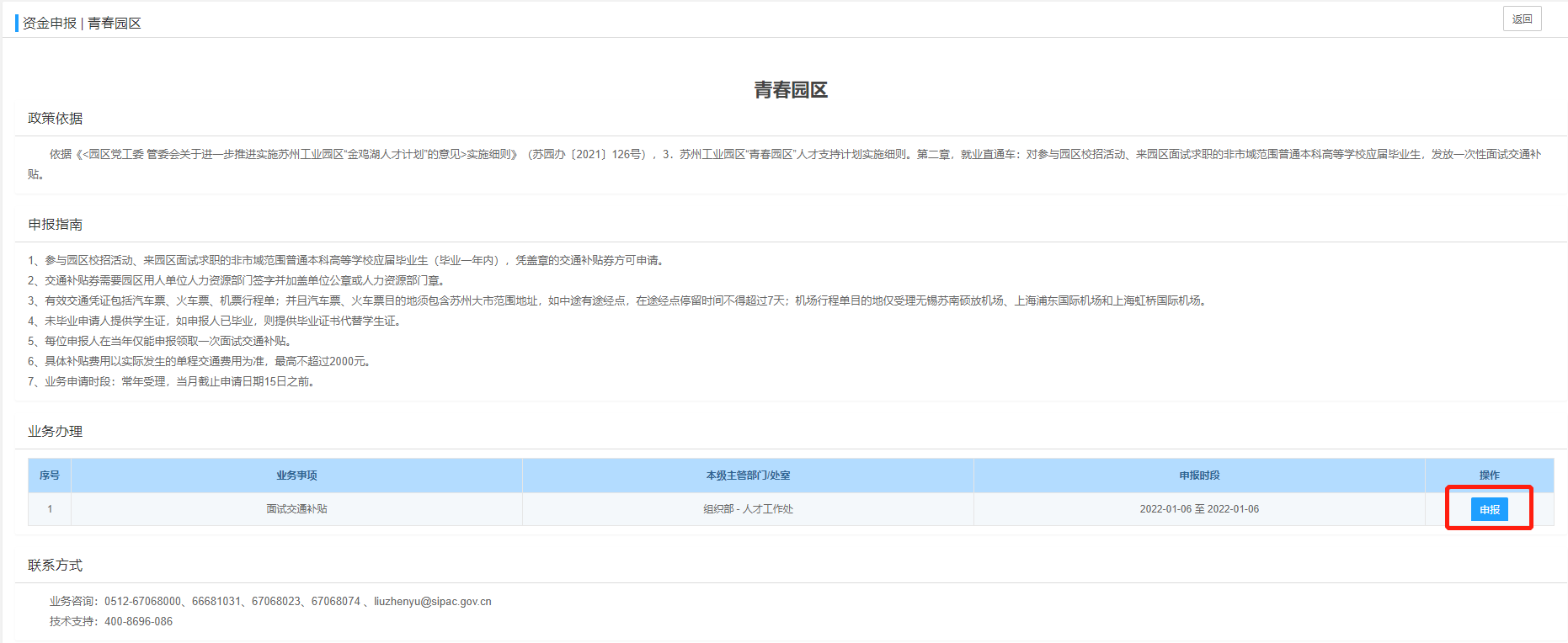 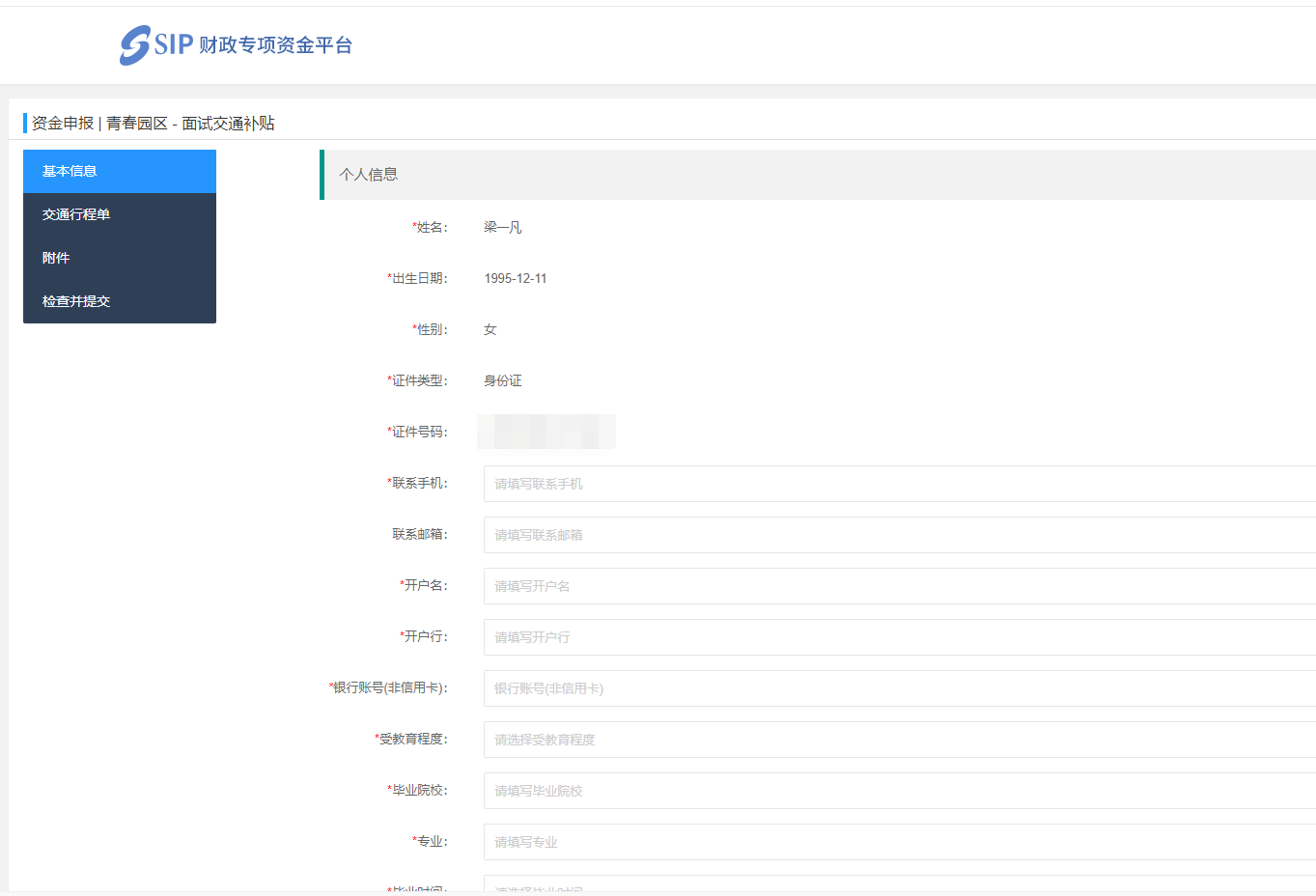 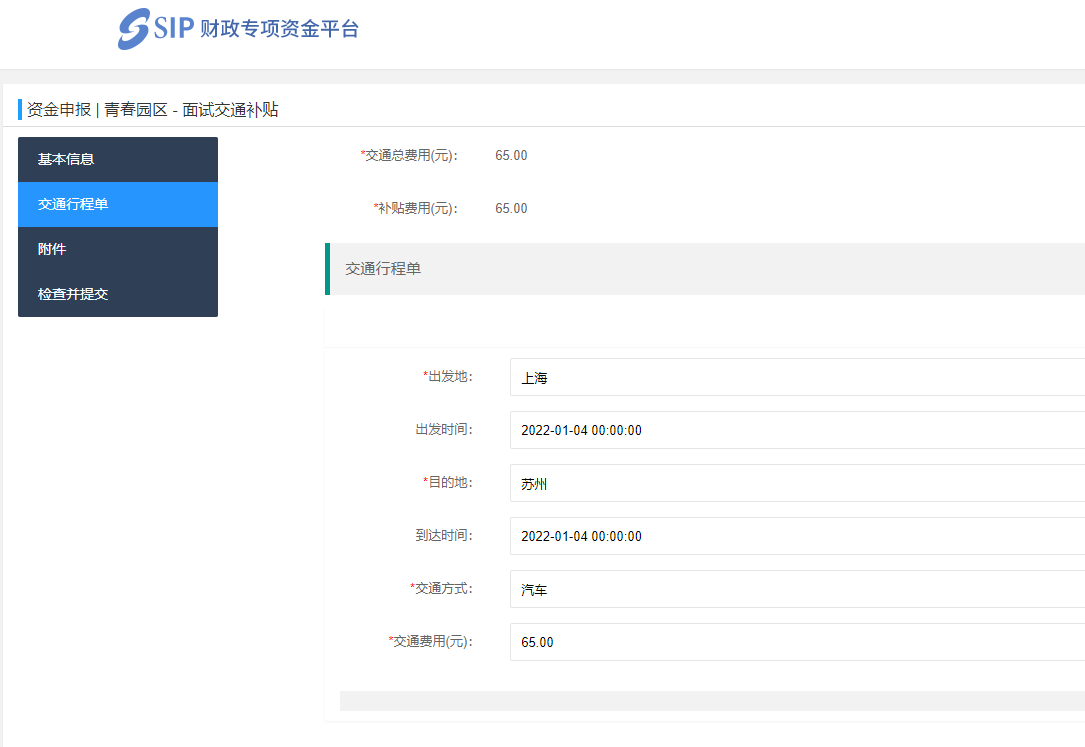 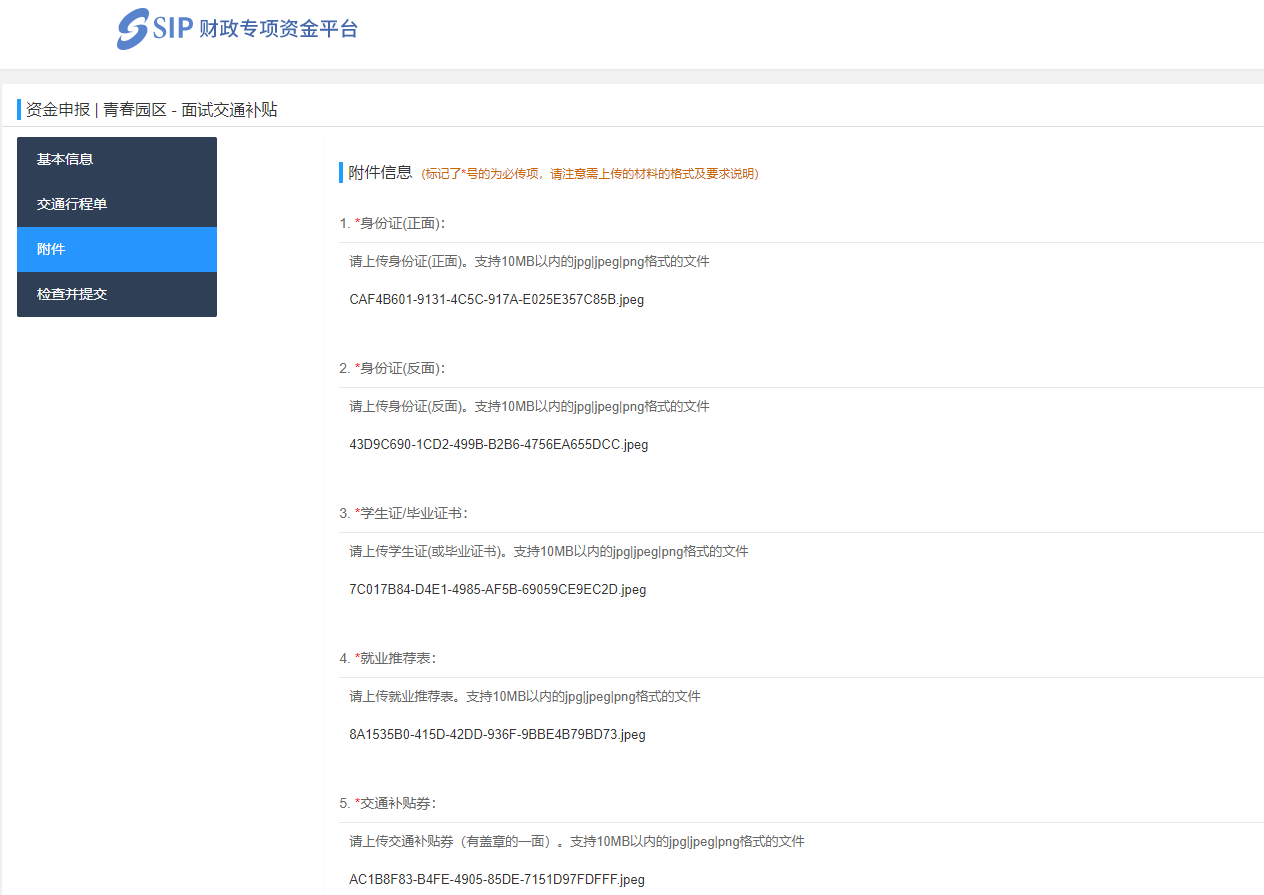 请务必按照附件说明上传，填写信息确认无误后提交，等待后台业务人员审核。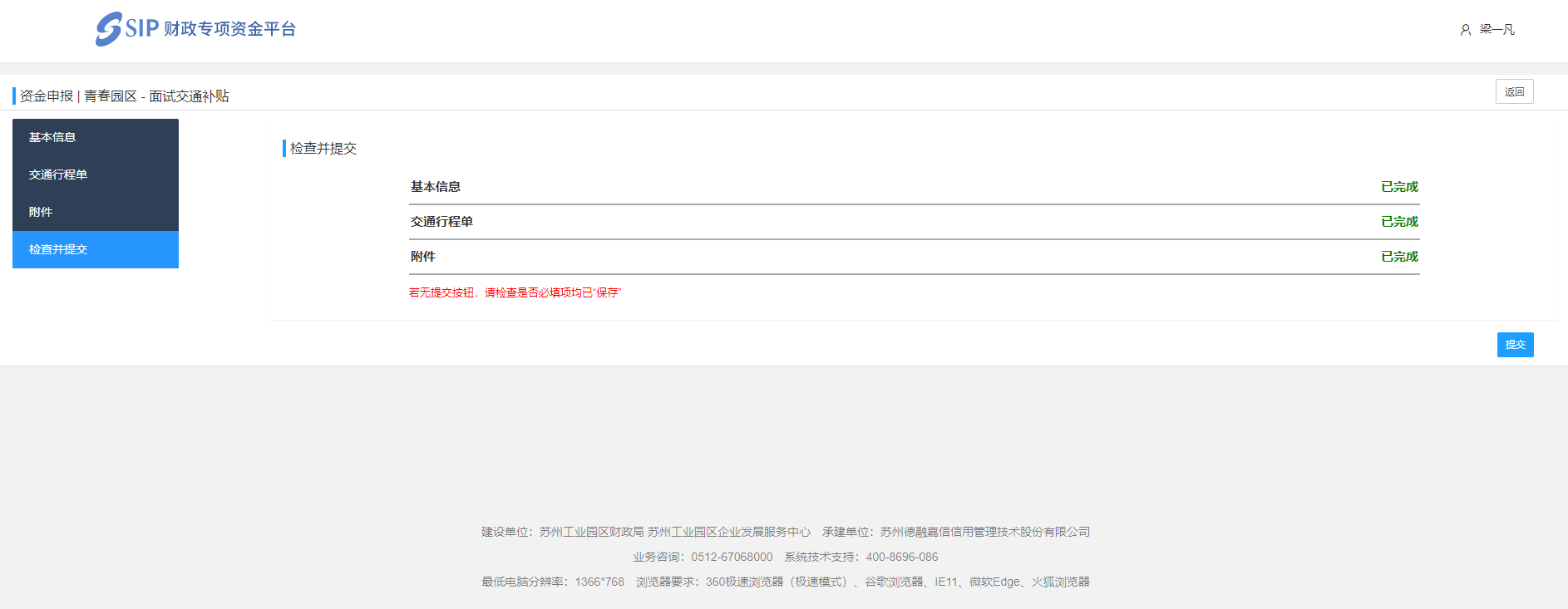 注：请及时登录系统查看业务申请进度，如有审核退回，需及时查看退回原因修改后重新提交。三、系统技术支持开发单位：苏州德融嘉信信用管理技术股份有限公司邮箱：techsoft@sipac.gov.cn电话：400-8696086技术支持QQ：2967266691